1. POSTNA NEDELJA, 6.3.2022Hvala gospodinjam iz 6. skupine – gospodinje iz Dolenjega Jezera, da so uredile cerkev. Bog plačaj tudi vsem sodelavcem, krasilkam in dobrotnikom. Prihodnji teden je vabljena 8. skupina – gospodinje iz Martinajaka, da očistijo cerkev.Ta teden je reden verouk za vse skupine.V ponedeljek po maši ni molitvene skupine, ker je g. Janez na duhovnih vajah. Njega in vse sobrate na duhovnih vajah priporočimo vodstvu Sv. Duha.Ponovno začenjamo s pobožnostjo Križevega pota na podružnicah. Ta torek, 8. marca 2022 se bomo ob 19.00 uri zbrali v cerkvi sv. Vida v Martinjaku. Združeni v molitvi smo močnejši! Vabljeni.Salezijanska mladina vabi mlade na postne duhovne vaje, ki bodo: od 18. do 20. marca na Bledu (ima že veliko prijav), od 25. do 27. marca na Pohorju, od 1. do 4. aprila na Pohorju. Prijave na spletni strani donbosko.si.Danes se zaključujejo duhovne vaje za zakonce. Zbralo se je 17 parov, hvala njim za udeležbo in Anji Kastelic za nagovore.Hvala vam za mašne namene, sprejemamo za zadnje tri dni mesec april in naprej. Če kdo želi določen datum v naslednjih mesecih naj pohiti (vsaj tri mesece prej). Salezijanski inšpektor Marko Košnik in Fundacija Don Bosko pozivata in vabita k solidarnostni pomoči salezijancem v Ukrajini in Etiopiji.Slovenska Karitas tudi vabi k zbiranju sredstev za pomoč vojnim beguncem. Več na listkih, ki jih najdete zadaj na mizici.Župnijska Karitas Cerknica obvešča, da pričenjajo z zbiranjem hrane in higienskih pripomočkov za begunce in prizadete iz Ukrajine. Zbirajo zapakirano hrano z rokom uporabe več kot pol leta, vodo v plastenkah, higienske pripomočke, otroške plenice in toaletne robčke, nove spalne vreče ... Vse navedeno se zbira v košaricah Mercatorjevih trgovin v Cerknici ali direktno v centralnem skladišču CZ v bivših prostorih trgovine "HURA"( pod UE Cerknica), ki je odprt vsak dan ( razen sobote in nedelje ) od 16 - 18 ure. Pomagate lahko tudi s SMS sporočilom KARITAS5 ali KARITAS10 na 1919 ali nakazilom na TRR, ki je objavljen na spletu, plakatih in v medijih. Iskrena HVALA za solidarnost SLOVENSKA KARITAS ZAČENJA Z AKCIJO ZBIRANJA SREDSTEVZA HUMANITARNO POMOČ TRPEČIM V UKRAJINICaritas Internationalis je objavila nujni humanitarni poziv za podporo Caritas Ukrajina, ki bo preko tega poziva pomagala ljudem, ki so jih prizadeli spopadi, s hrano, pitno vodo, varno nastanitvijo in higienskimi pripomočki ter zagotovila varen prevoz ranljivih oseb do njihovih najbližjih in do varnih območij. Celotno mrežo Karitas prosijo za pomoč. Slovenska karitas se je odzvala temu klicu na pomoč in vabi k solidarnosti. Zbrana sredstva bo posredovala Caritas Ukrajini.Svoj dar lahko prispevate na:Slovenska karitas, Kristanova ulica 1, 1000 LjubljanaTRR: SI56 0214 0001 5556 761Sklic: SI00 870Namen: Pomoč UkrajiniPrispevek v višini 5 EUR je mogoče posredovati s SMS sporočilom KARITAS5 na 1919.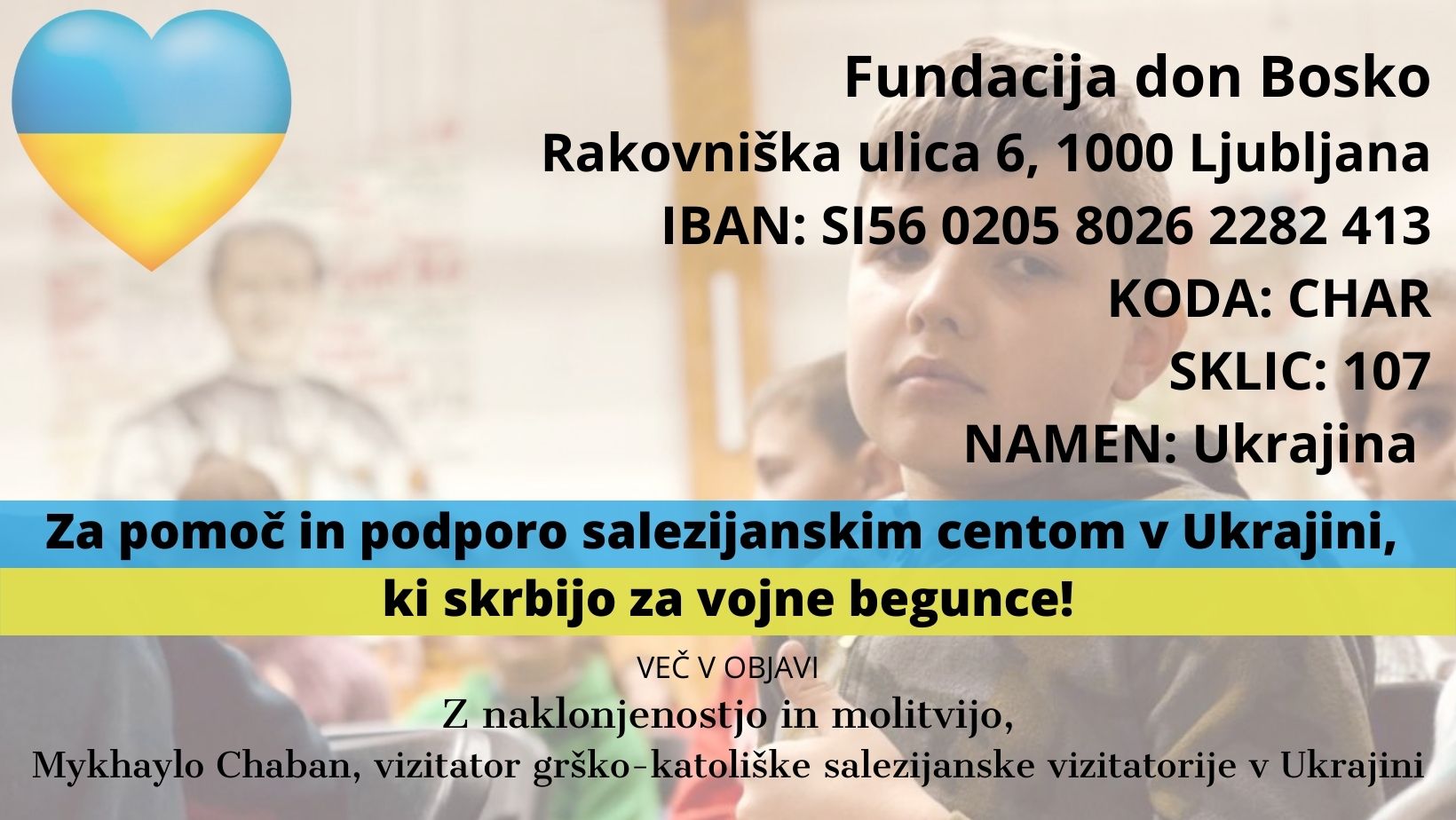 SVETE MAŠE v CerkniciSVETE MAŠE v CerkniciSVETE MAŠE v CerkniciSVETE MAŠE v CerkniciNEDELJA1. POSTNA NEDELJA 1. POSTNA NEDELJA 1. POSTNA NEDELJA 6. MAREC2022ob 8.00ob 10.00 ob 11.00 – Podslivnicaob 18.00ob 8.00ob 10.00 ob 11.00 – Podslivnicaob 18.00– za Jankota Koširja– za Marijo in Jožeta Mihevca iz Zelš– za Andreja Šivca, obl.– za Edvarda in Jožefo MelePONEDELJEKsv. Perpetua in Felicitasv. Perpetua in Felicitasv. Perpetua in Felicita7. MAREC2022ob 7.00 in ob 18.00ob 7.00 in ob 18.00– za Lojzeta Mramorja– za Marijo in Jožeta Dovjaka, obl.– za Antonijo Čenčur, obl.– za Franceta Mlinarja, 8. d.p.p.TOREKsv. Janez od Bogasv. Janez od Bogasv. Janez od Boga8. MAREC2022ob 7.00 in ob 18.00ob 7.00 in ob 18.00– za Andreja in Marijo Mele– za Pepco Žnidaršič iz Dol. vasi– za Ivanko Brzek, obl.– za žive in pokojne faraneSREDAsv. Frančiška Rimskasv. Frančiška Rimskasv. Frančiška Rimska9.MAREC2022ob 7.00 in ob 18.00ob 7.00 in ob 18.00– za Marijo in Žarka Trklja– za Karola in Antonijo Kobe– za Markota DrenikaČETRTEK10.MAREC2022ob 7.00 in ob 18.00ob 7.00 in ob 18.00– za Ivano Petrovčič– za Magdaleno in Franca Dolničar– po namenu– za Božo Urbanc, 8. d.p.p.PETEK11.MAREC2022ob 7.00 in ob 18.00– za Štefko in Franca Zgonca– za pok. iz družine Debevec– za Antonijo Opeka– za Ano Mele, 8. d.p.p. – za Štefko in Franca Zgonca– za pok. iz družine Debevec– za Antonijo Opeka– za Ano Mele, 8. d.p.p. SOBOTA12. MAREC2022ob 7.00 in ob 18.00– za Nežko in Maksa Kosa– za Gvidota Mulca– za Zofijo Primožič– za Janeza Celarca– za Nežko in Maksa Kosa– za Gvidota Mulca– za Zofijo Primožič– za Janeza CelarcaNEDELJA2. POSTNA NEDELJA - papeška2. POSTNA NEDELJA - papeška2. POSTNA NEDELJA - papeška13. MAREC2022ob 8.00ob 10.00 ob 11.00 – Martinjakob 18.00ob 8.00ob 10.00 ob 11.00 – Martinjakob 18.00– za Franca Medena– za pok. Kraševec in Mramor– za pok. Gornik in Opeka– za Staneta LovkaOZNANILAŽUPNIJE MARIJINEGA ROJSTVA - CERKNICA